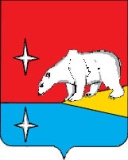 АДМИНИСТРАЦИЯ ГОРОДСКОГО ОКРУГА ЭГВЕКИНОТР А С П О Р Я Ж Е Н И ЕО проведении месячника безопасности на водных объектах городского округа Эгвекинот в зимний период 2021-2022 годов	В соответствии с Федеральными законами от 6 октября 2003 г. № 131-ФЗ «Об общих принципах организации местного самоуправления в Российской Федерации», от                     21 декабря 1994 г. № 68-ФЗ «О защите населения и территорий от чрезвычайных ситуаций природного и техногенного характера», на основании решения Комиссии по предупреждению и ликвидации чрезвычайных ситуаций и обеспечению пожарной безопасности от 11 ноября 2021 г., в целях повышения эффективности работы по обеспечению безопасности людей на водных объектах в зимний период 2021-2022 годов на территории городского округа Эгвекинот:	1. Провести месячник безопасности на водных объектах городского округа Эгвекинот в зимний период 2021-2022 годов с 15 ноября 2021 года по 31 мая 2022 года.	2. Утвердить прилагаемый План проведения месячника безопасности на водных объектах городского округа Эгвекинот в зимний период 2021-2022 годов.	3.  Настоящее распоряжение обнародовать в местах, определенных Уставом городского округа Эгвекинот, и разместить на официальном сайте Администрации городского округа Эгвекинот в информационно-телекоммуникационной сети «Интернет».4. Настоящее распоряжение вступает в силу со дня обнародования.5. Контроль исполнения настоящего распоряжения оставляю за собой.Исполняющий обязанностиГлавы Администрации                                                                                         А.М. АбакаровУТВЕРЖДЕНраспоряжением Администрациигородского округа Эгвекинотот 16 ноября 2021 г. № 240-раПЛАН проведения месячника безопасности на водных объектах городского округа Эгвекинотв зимний период 2021-2022 годов от 16 ноября 2021 г.№ 240 -рап. Эгвекинот№ п/пМероприятияОтветственныйПривлекаемые силыСроки123451.Проведение заседания Комиссии по предупреждению и ликвидации чрезвычайных ситуаций и обеспечению пожарной безопасности городского округа Эгвекинот по вопросам безопасности на водных объектах городского округа ЭгвекинотПредседатель Комиссии по предупреждению и ликвидации чрезвычайных ситуаций и обеспечению пожарной безопасности городского округа ЭгвекинотЧлены Комиссии по предупреждению и ликвидации чрезвычайных ситуаций и обеспечению пожарной безопасности Администрации городского округа ЭгвекинотПо плану работы Комиссии по предупреждению и ликвидации чрезвычайных ситуаций и обеспечению пожарной безопасности городского округа Эгвекинот2.Уточнение и корректировка Плана взаимодействия сил и средств по обеспечению безопасности людей на водных объектах городского округа ЭгвекинотОтдел военно-мобилизационной работы, гражданской обороны и чрезвычайных ситуаций Управления промышленной политики Администрации городского округа ЭгвекинотОрганизации, осуществляющие деятельность на территории городского округа Эгвекинотдо 30 ноября3.Определение планируемых к открытию ледовых переправ и мест массового отдыха людей на водных объектахОтдел военно-мобилизационной работы, гражданской обороны и чрезвычайных ситуаций Управления промышленной политики Администрации городского округа Эгвекинот;отдел промышленности, транспорта, связи и ТЭК Управления промышленной политики Администрации городского округа ЭгвекинотИультинский инспекторский участок Центра государственной инспекции по маломерным судам Главного Управления МЧС России по Чукотскому автономному округу;Общество с ограниченной ответственностью «Иультинское дорожное ремонтно-строительное предприятие»; Уполномоченные Главы Администрации городского округа Эгвекинот в населенных пунктахдо 30 ноября4.Проведение инструктажа по безопасности на воде в зимний период с работниками организаций, осуществляющих деятельность на территории городского округа ЭгвекинотРуководители организаций, осуществляющих деятельность на территории городского округа ЭгвекинотИультинский инспекторский участок Центра государственной инспекции по маломерным судам Главного Управления МЧС России по Чукотскому автономному округув течение месячника5.Проведение дополнительных инструктажей по соблюдению правил безопасности на водных объектах с членами бригад, осуществляющих промысел морских млекопитающих в зимний период времениУполномоченные Главы Администрации городского округа Эгвекинот в населенных пунктах;Председатель Совета общины Территориально-соседской общины коренных малочисленных народов севера «Анкальыт»Иультинский инспекторский участок Центра государственной инспекции по маломерным судам Главного Управления МЧС России по Чукотскому автономному округув течение месячника6.Проведение инструктажа по безопасности на воде в зимний период с жителями населенных пунктов городского округа Эгвекинот при выезде/выходе на водные объектыУполномоченные Главы Администрации городского округа Эгвекинот в населенных пунктахУчебно-консультационные пункты по гражданской обороне и чрезвычайным ситуациям в городском округе Эгвекинот;Иультинский инспекторский участок Центра государственной инспекции по маломерным судам Главного Управления МЧС России по Чукотскому автономному округув течение месячника7.Изготовление и размещение запрещающих, предупреждающих и информационных щитов в местах функционирующих ледовых переправ, в местах массового отдыха у водных объектов, а также в местах, где выход и выезд на лед представляет опасность проваливания людей и транспортных средствОтдел военно-мобилизационной работы, гражданской обороны и чрезвычайных ситуаций Управления промышленной политики Администрации городского округа Эгвекинот;отдел промышленности, транспорта, связи и ТЭК Управления промышленной политики Администрации городского округа Эгвекинот;Общество с ограниченной ответственностью «Иультинское дорожное ремонтно-строительное предприятие»Муниципальное унитарное предприятие жилищно-коммунального хозяйства «Иультинское»;Иультинский инспекторский участок Центра государственной инспекции по маломерным судам Главного Управления МЧС России по Чукотскому автономному округув течение месячника8.Проведение в образовательных организациях внеклассных мероприятий, направленных на разъяснение учащимся необходимости соблюдения мер безопасности  на водных объектах в зимний периодУправление социальной политики городского округа Эгвекинот;Государственное автономное профессиональное образовательное учреждение Чукотского автономного округа «Чукотский полярный техникум  п. Эгвекинот»Образовательные организации, осуществляющие деятельность на территории городского округа Эгвекинотв течение месячника9.Демонстрация обучающих видеоматериалов о безопасном поведении на водных объектах в зимний периодОтдел военно-мобилизационной работы, гражданской обороны и чрезвычайных ситуаций Управления промышленной политики Администрации городского округа Эгвекинот; Управление социальной политики городского округа ЭгвекинотУчебно-консультационные пункты по гражданской обороне и чрезвычайным ситуациям в городском округе Эгвекинот; образовательные организации, осуществляющие деятельность на территории городского округа Эгвекинотв течение месячника10.Распространение среди населения памяток о правилах безопасного поведении на водных объектах в зимний период, размещение их на официальном сайте Администрации городского округа Эгвекинот, в социальных сетях и мессенджерахОтдел военно-мобилизационной работы, гражданской обороны и чрезвычайных ситуаций Управления промышленной политики Администрации городского округа Эгвекинот;отдел делопроизводства организационно-правового Управления Администрации городского округа ЭгвекинотУполномоченные Главы Администрации городского округа Эгвекинот в населенных пунктах;учебно-консультационные пункты по гражданской обороне и чрезвычайным ситуациям в городском округе Эгвекинот; Муниципальное казенное учреждение «Административно-хозяйственная служба, единая дежурно-диспетчерская служба, архив городского округа Эгвекинот»в течение месячника